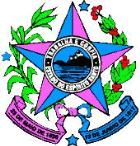 ESTADO DO ESPÍRITO SANTOPOLÍCIA MILITAR DO ESPÍRITO SANTOCONCURSO PÚBLICO PARA ADMISSÃO AO CURSO DE FORMAÇÃO DE FORMAÇÃO DE SOLDADO COMBATENTE (QPMP-C)EDITAL DE RESULTADO DO EXAME TOXICOLÓGICO/ANTIDOPING (SUB JUDICE)EDITAL DE ABERTURA Nº 01/2018 - CFSD 2018/PMES,DE 20 DE JUNHO DE 2018O Comandante-geral da Polícia Militar do Estado do Espírito Santo, no uso de suas atribuições legais e regimentais, mediante as condições estipuladas neste Edital e demais disposições legais aplicáveis, e dando continuidade ao cumprimento da decisão judicial descrita abaixo, TORNA PÚBLICO o EDITAL DE RESULTADO DO EXAME TOXICOLÓGICO/ANTIDOPING (SUB JUDICE) do Concurso Público aberto pelo Edital nº 01/2018 - CFSd/2018, de 20 de junho de 2018, nos seguintes termos:Art. 1º - Fica divulgado neste Edital o RESULTADO DO EXAME TOXICOLÓGICO/ANTIDOPING (SUB JUDICE), de 24/01/2024, previsto como um dos exames complementares constantes no Anexo IV, Seção II, Art. 2º, item 5 do Edital de Abertura nº 01/2018 - CFSd/2018, de 20 de junho de 2018, referente ao EDITAL DE CONVOCAÇÃO PARA REALIZAÇÃO DO EXAME TOXICOLÓGICO/ANTIDOPING (SUB JUDICE), de 23/11/2023 e 06/12/2023 respectivamente, dos candidatos descritos abaixo:I - O Resultado Final do Exame de Saúde, será a somatória do Resultado Preliminar do Exame de Saúde com o Resultado do Exame Toxicológico/Antidoping;Art. 2º Os Interessados poderão consultar o endereço eletrônico www.pm.es.gov.br para acesso às informações deste Edital;Art. 3º Este Edital entra em vigor na data de sua publicação, revogadas as disposições contrárias.Vitória/ES, 24 de janeiro de 2024.Douglas Caus - Cel QOCPMComandante-geral da PMESNome CompletoNº de inscriçãoProcesso JudicialResultadoOtilio Saloto Abreu Rezende22800260560000569-11.2019.8.08.0010AptoJosé Maurício Giovanelli Junior22800008025030112-24.2022.8.08.0024AI 5009522-98.2022.8.08.0000Apto